АДМИНИСТРАЦИЯ ГОРОДА ИШИМАПОСТАНОВЛЕНИЕ 16 июля 2018 г.                                                                                         № 590О внесении изменений в постановление администрации города Ишима от 19.10.2015 № 907 «Об утверждении Положения о городской межведомственной комиссии по соблюдению законодательства по труду, охране труда, обеспечению своевременной выплаты заработной платы и снижению неформальной занятости» (в ред. постановлений администрации города Ишима       от 29.03.2016 № 324, от 19.06.2017 № 559)В соответствии с п. 6. ст. 43 Федерального закона от 06.10.2003 № 131-ФЗ «Об общих принципах организации местного самоуправления в Российской Федерации», пп. 1.6. п. 1 ст. 14 Устава города Ишима:Внести в постановление администрации города Ишима от 19.10.2015   № 907, « Об утверждении Положения о городской межведомственной комиссии по соблюдению законодательства по труду, охране труда, обеспечению своевременной заработной платы и снижению неформальной занятости» (в ред. постановлений администрации города Ишима от 29.03.2016 № 324, от 19.06.2017 № 559)»   следующие изменения: Приложение № 2 к постановлению изложить в редакции согласно  приложению к настоящему постановлению.2. 	Опубликовать настоящее постановление в сетевом издании «Официальные документы города Ишима» (http:ishimdoc.ru) и разместить на официальном сайте муниципального образования городской округ город Ишим ishim.admtyumen.ru.3.   Контроль за исполнением постановления  возложить на первого заместителя Главы города.                                                                Приложение                                                                 к постановлению                                                              администрации города Ишима                                                                           от 16  июля 2018 года № 590Состав комиссии: 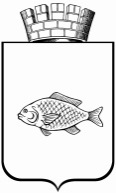 Глава городаФ.Б. ШишкинВеренчук Алексей Анатольевичпервый заместитель Главы города,председатель комиссии;Швецов Игорь Александровичсоветник Главы города, заместитель председателя комиссии;Ширшова Наталья Владимировнапредседатель комитета экономики,секретарь комиссии.Члены комиссии:Члены комиссии:Долженко Борис Геннадьевичзаместитель Главы города по социальным вопросам;Лизунов Дмитрий Валерьевичдиректор департамента по городскому хозяйству; Лесовец Анатолий Афанасьевичначальник Ишимского межрайонного отдела - главный государственный инспектор труда в государственной инспекции труда в Тюменской области (по согласованию);Щеглова Татьяна Александровнаначальник Межрайонной ИФНС России №12 по Тюменской области                 (по согласованию);Биргалин Артур Мансуровичначальник Территориального отдела Управления Роспотребнадзора по Тюменской области в г. Ишиме, Ишимском, Абатском, Викуловском, Сорокинском районах                            (по согласованию);Слизков Николай АнатольевичВРИО начальника полиции МО МВД России «Ишимский» подполковник полиции (по согласованию);Иващенко Татьяна Александровнастарший помощник Ишимского межрайонного прокурора, младший советник юстиции (по согласованию);Агафонова Екатерина Анатольевназаместитель начальника ГУ Управления ПФР в г. Ишиме Тюменской области (межрайонное) (по согласованию);Завьялова Светлана Анатольевнадиректор Ишимского регионального филиала ТФОМС Тюменской области (по согласованию);Сондыкова Вера Ивановнадиректор филиала № 6 ГУ Тюменского регионального отделения ФСС РФ      (по согласованию);Пашков Владимир Александровичдиректор ГАУ ТО «Центр занятости населения города Ишима и Ишимского района» (по согласованию);Ковальчук Ирина Александровнаначальник отдела старший судебный пристав Ишимского межрайонного отдела судебных приставов                 (по согласованию);Быковская Ирина Владимировнапредседатель Ишимской городской организации профсоюза работников государственных учреждений и общественного обслуживания РФ       (по согласованию);Олейников Игорь Васильевичгенеральный директор ООО     «Стройимпульс», депутат Ишимской   городской Думы, (по согласованию).